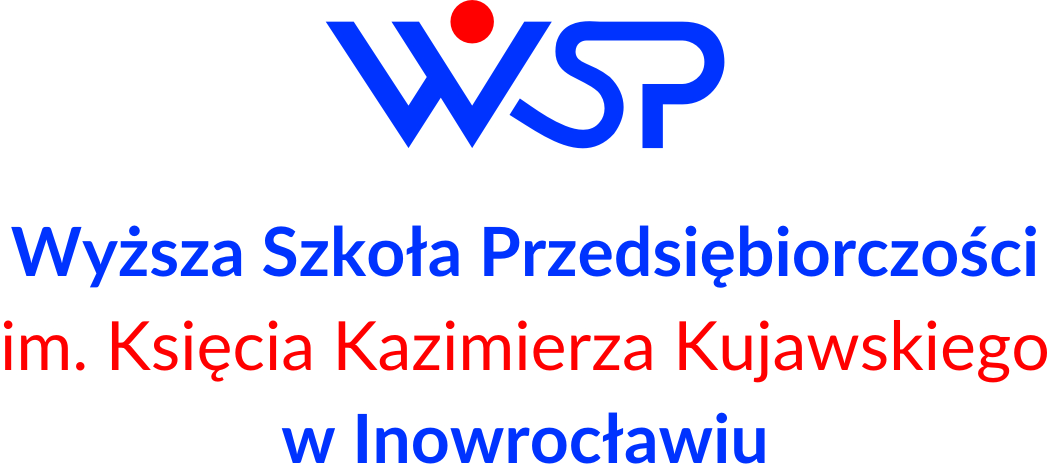 WYŻSZA SZKOŁA PRZEDSIĘBIORCZOŚCIIM. KS. KAZIMIERZA KUJAWSKIEGO 
W INOWROCŁAWIUWYŻSZA SZKOŁA PRZEDSIĘBIORCZOŚCIIM. KS. KAZIMIERZA KUJAWSKIEGO 
W INOWROCŁAWIUWYŻSZA SZKOŁA PRZEDSIĘBIORCZOŚCIIM. KS. KAZIMIERZA KUJAWSKIEGO 
W INOWROCŁAWIUWYŻSZA SZKOŁA PRZEDSIĘBIORCZOŚCIIM. KS. KAZIMIERZA KUJAWSKIEGO 
W INOWROCŁAWIUWYŻSZA SZKOŁA PRZEDSIĘBIORCZOŚCIIM. KS. KAZIMIERZA KUJAWSKIEGO 
W INOWROCŁAWIUKARTA PRZEDMIOTU2023 - 2026KARTA PRZEDMIOTU2023 - 2026KARTA PRZEDMIOTU2023 - 2026KARTA PRZEDMIOTU2023 - 2026KARTA PRZEDMIOTU2023 - 2026KARTA PRZEDMIOTU2023 - 2026KARTA PRZEDMIOTU2023 - 2026KARTA PRZEDMIOTU2023 - 2026KARTA PRZEDMIOTU2023 - 2026KARTA PRZEDMIOTU2023 - 2026Kod przedmiotuKod przedmiotuKod przedmiotuALP_ABN_606ALP_ABN_606ALP_ABN_606ALP_ABN_606ALP_ABN_606ALP_ABN_606ALP_ABN_606Nazwa przedmiotuNazwa przedmiotuNazwa przedmiotuBezpieczeństwo społeczneBezpieczeństwo społeczneBezpieczeństwo społeczneBezpieczeństwo społeczneBezpieczeństwo społeczneBezpieczeństwo społeczneBezpieczeństwo społeczneUSYTUOWANIE PRZEDMIOTU W SYSTEMIE STUDIÓWUSYTUOWANIE PRZEDMIOTU W SYSTEMIE STUDIÓWUSYTUOWANIE PRZEDMIOTU W SYSTEMIE STUDIÓWUSYTUOWANIE PRZEDMIOTU W SYSTEMIE STUDIÓWUSYTUOWANIE PRZEDMIOTU W SYSTEMIE STUDIÓWUSYTUOWANIE PRZEDMIOTU W SYSTEMIE STUDIÓWUSYTUOWANIE PRZEDMIOTU W SYSTEMIE STUDIÓWUSYTUOWANIE PRZEDMIOTU W SYSTEMIE STUDIÓWUSYTUOWANIE PRZEDMIOTU W SYSTEMIE STUDIÓWUSYTUOWANIE PRZEDMIOTU W SYSTEMIE STUDIÓWKierunek studiówKierunek studiówKierunek studiówAdministracjaAdministracjaAdministracjaAdministracjaAdministracjaAdministracjaAdministracjaForma studiówForma studiówForma studiówniestacjonarneniestacjonarneniestacjonarneniestacjonarneniestacjonarneniestacjonarneniestacjonarnePoziom studiówPoziom studiówPoziom studiówpierwszego stopnia/licencjackiepierwszego stopnia/licencjackiepierwszego stopnia/licencjackiepierwszego stopnia/licencjackiepierwszego stopnia/licencjackiepierwszego stopnia/licencjackiepierwszego stopnia/licencjackieProfil studiówProfil studiówProfil studiówpraktycznypraktycznypraktycznypraktycznypraktycznypraktycznypraktycznyDziedzina nauki/ dyscyplina naukowaDziedzina nauki/ dyscyplina naukowaDziedzina nauki/ dyscyplina naukowadziedzina nauk społecznych/ dyscyplina naukowa: nauki prawne,  nauki o polityce i administracjidziedzina nauk społecznych/ dyscyplina naukowa: nauki prawne,  nauki o polityce i administracjidziedzina nauk społecznych/ dyscyplina naukowa: nauki prawne,  nauki o polityce i administracjidziedzina nauk społecznych/ dyscyplina naukowa: nauki prawne,  nauki o polityce i administracjidziedzina nauk społecznych/ dyscyplina naukowa: nauki prawne,  nauki o polityce i administracjidziedzina nauk społecznych/ dyscyplina naukowa: nauki prawne,  nauki o polityce i administracjidziedzina nauk społecznych/ dyscyplina naukowa: nauki prawne,  nauki o polityce i administracjiJednostka prowadzącaJednostka prowadzącaJednostka prowadzącaWyższa Szkoła Przedsiębiorczości 
im. Księcia Kazimierza Kujawskiego w InowrocławiuWyższa Szkoła Przedsiębiorczości 
im. Księcia Kazimierza Kujawskiego w InowrocławiuWyższa Szkoła Przedsiębiorczości 
im. Księcia Kazimierza Kujawskiego w InowrocławiuWyższa Szkoła Przedsiębiorczości 
im. Księcia Kazimierza Kujawskiego w InowrocławiuWyższa Szkoła Przedsiębiorczości 
im. Księcia Kazimierza Kujawskiego w InowrocławiuWyższa Szkoła Przedsiębiorczości 
im. Księcia Kazimierza Kujawskiego w InowrocławiuWyższa Szkoła Przedsiębiorczości 
im. Księcia Kazimierza Kujawskiego w InowrocławiuOsoby prowadząceOsoby prowadząceOsoby prowadząceOGÓLNA CHARAKTERYSTYKA PRZEDMIOTUOGÓLNA CHARAKTERYSTYKA PRZEDMIOTUOGÓLNA CHARAKTERYSTYKA PRZEDMIOTUOGÓLNA CHARAKTERYSTYKA PRZEDMIOTUOGÓLNA CHARAKTERYSTYKA PRZEDMIOTUOGÓLNA CHARAKTERYSTYKA PRZEDMIOTUOGÓLNA CHARAKTERYSTYKA PRZEDMIOTUOGÓLNA CHARAKTERYSTYKA PRZEDMIOTUOGÓLNA CHARAKTERYSTYKA PRZEDMIOTUOGÓLNA CHARAKTERYSTYKA PRZEDMIOTUStatus przedmiotuStatus przedmiotuStatus przedmiotuobieralnyobieralnyobieralnyobieralnyobieralnyobieralnyobieralnyPrzynależność do modułuPrzynależność do modułuPrzynależność do modułumoduł do wyboru: administracja publicznamoduł do wyboru: administracja publicznamoduł do wyboru: administracja publicznamoduł do wyboru: administracja publicznamoduł do wyboru: administracja publicznamoduł do wyboru: administracja publicznamoduł do wyboru: administracja publicznaJęzyk wykładowyJęzyk wykładowyJęzyk wykładowypolskipolskipolskipolskipolskipolskipolskiSemestry, na których realizowany jest przedmiotSemestry, na których realizowany jest przedmiotSemestry, na których realizowany jest przedmiotszóstyszóstyszóstyszóstyszóstyszóstyszóstyWymagania wstępneWymagania wstępneWymagania wstępne---------------------FORMY, SPOSOBY I METODY PROWADZENIA ZAJĘĆFORMY, SPOSOBY I METODY PROWADZENIA ZAJĘĆFORMY, SPOSOBY I METODY PROWADZENIA ZAJĘĆFORMY, SPOSOBY I METODY PROWADZENIA ZAJĘĆFORMY, SPOSOBY I METODY PROWADZENIA ZAJĘĆFORMY, SPOSOBY I METODY PROWADZENIA ZAJĘĆFORMY, SPOSOBY I METODY PROWADZENIA ZAJĘĆFORMY, SPOSOBY I METODY PROWADZENIA ZAJĘĆFORMY, SPOSOBY I METODY PROWADZENIA ZAJĘĆFORMY, SPOSOBY I METODY PROWADZENIA ZAJĘĆstudia niestacjonarnestudia niestacjonarnestudia niestacjonarnestudia niestacjonarnestudia niestacjonarnestudia niestacjonarnestudia niestacjonarnestudia niestacjonarnestudia niestacjonarnestudia niestacjonarneFormy zajęćwykładćwiczeniaćwiczeniaseminariumlaboratoriumprojekt/
prezentacjapraktykasamokształcenieECTSLiczba godz.121212––––1266Forma realizacji zajęćForma realizacji zajęćForma realizacji zajęćwykład, ćwiczeniawykład, ćwiczeniawykład, ćwiczeniawykład, ćwiczeniawykład, ćwiczeniawykład, ćwiczeniawykład, ćwiczeniaSposób zaliczenia zajęćSposób zaliczenia zajęćSposób zaliczenia zajęćwykład: egzamin w formie pisemnejćwiczenia: zaliczenie na ocenę w formie kolokwium pisemnegowykład: egzamin w formie pisemnejćwiczenia: zaliczenie na ocenę w formie kolokwium pisemnegowykład: egzamin w formie pisemnejćwiczenia: zaliczenie na ocenę w formie kolokwium pisemnegowykład: egzamin w formie pisemnejćwiczenia: zaliczenie na ocenę w formie kolokwium pisemnegowykład: egzamin w formie pisemnejćwiczenia: zaliczenie na ocenę w formie kolokwium pisemnegowykład: egzamin w formie pisemnejćwiczenia: zaliczenie na ocenę w formie kolokwium pisemnegowykład: egzamin w formie pisemnejćwiczenia: zaliczenie na ocenę w formie kolokwium pisemnegoMetody dydaktyczneMetody dydaktyczneMetody dydaktycznewykład, pogadanka, forma ćwiczeniowa, rozwiązywanie problemów 
w grupie/indywidualnie, wykład, pogadanka, forma ćwiczeniowa, rozwiązywanie problemów 
w grupie/indywidualnie, wykład, pogadanka, forma ćwiczeniowa, rozwiązywanie problemów 
w grupie/indywidualnie, wykład, pogadanka, forma ćwiczeniowa, rozwiązywanie problemów 
w grupie/indywidualnie, wykład, pogadanka, forma ćwiczeniowa, rozwiązywanie problemów 
w grupie/indywidualnie, wykład, pogadanka, forma ćwiczeniowa, rozwiązywanie problemów 
w grupie/indywidualnie, wykład, pogadanka, forma ćwiczeniowa, rozwiązywanie problemów 
w grupie/indywidualnie, WYKAZ LITERATURYWYKAZ LITERATURYWYKAZ LITERATURYWYKAZ LITERATURYWYKAZ LITERATURYWYKAZ LITERATURYWYKAZ LITERATURYWYKAZ LITERATURYWYKAZ LITERATURYWYKAZ LITERATURYPodstawowaPodstawowaPodstawowaFirlit-Fesnak G. (red.); Męcina J. (red.),  Polityka społeczna: podręcznik akademicki, 2018.Gierszewski J.,  Bezpieczeństwo społeczne jako dziedzina bezpieczeństwa narodowego, 2018.Firlit-Fesnak G. (red.); Męcina J. (red.),  Polityka społeczna: podręcznik akademicki, 2018.Gierszewski J.,  Bezpieczeństwo społeczne jako dziedzina bezpieczeństwa narodowego, 2018.Firlit-Fesnak G. (red.); Męcina J. (red.),  Polityka społeczna: podręcznik akademicki, 2018.Gierszewski J.,  Bezpieczeństwo społeczne jako dziedzina bezpieczeństwa narodowego, 2018.Firlit-Fesnak G. (red.); Męcina J. (red.),  Polityka społeczna: podręcznik akademicki, 2018.Gierszewski J.,  Bezpieczeństwo społeczne jako dziedzina bezpieczeństwa narodowego, 2018.Firlit-Fesnak G. (red.); Męcina J. (red.),  Polityka społeczna: podręcznik akademicki, 2018.Gierszewski J.,  Bezpieczeństwo społeczne jako dziedzina bezpieczeństwa narodowego, 2018.Firlit-Fesnak G. (red.); Męcina J. (red.),  Polityka społeczna: podręcznik akademicki, 2018.Gierszewski J.,  Bezpieczeństwo społeczne jako dziedzina bezpieczeństwa narodowego, 2018.Firlit-Fesnak G. (red.); Męcina J. (red.),  Polityka społeczna: podręcznik akademicki, 2018.Gierszewski J.,  Bezpieczeństwo społeczne jako dziedzina bezpieczeństwa narodowego, 2018.UzupełniającaUzupełniającaUzupełniającaMickiewicz P., Bezpieczeństwo społeczności lokalnych : organizacja systemu i projektowanie działań, 2020.Majer P., Urbanek A.,  Bezpieczeństwo społeczne: ewolucja, instytucje, zagrożenia, 2016.Mickiewicz P., Bezpieczeństwo społeczności lokalnych : organizacja systemu i projektowanie działań, 2020.Majer P., Urbanek A.,  Bezpieczeństwo społeczne: ewolucja, instytucje, zagrożenia, 2016.Mickiewicz P., Bezpieczeństwo społeczności lokalnych : organizacja systemu i projektowanie działań, 2020.Majer P., Urbanek A.,  Bezpieczeństwo społeczne: ewolucja, instytucje, zagrożenia, 2016.Mickiewicz P., Bezpieczeństwo społeczności lokalnych : organizacja systemu i projektowanie działań, 2020.Majer P., Urbanek A.,  Bezpieczeństwo społeczne: ewolucja, instytucje, zagrożenia, 2016.Mickiewicz P., Bezpieczeństwo społeczności lokalnych : organizacja systemu i projektowanie działań, 2020.Majer P., Urbanek A.,  Bezpieczeństwo społeczne: ewolucja, instytucje, zagrożenia, 2016.Mickiewicz P., Bezpieczeństwo społeczności lokalnych : organizacja systemu i projektowanie działań, 2020.Majer P., Urbanek A.,  Bezpieczeństwo społeczne: ewolucja, instytucje, zagrożenia, 2016.Mickiewicz P., Bezpieczeństwo społeczności lokalnych : organizacja systemu i projektowanie działań, 2020.Majer P., Urbanek A.,  Bezpieczeństwo społeczne: ewolucja, instytucje, zagrożenia, 2016.CELE, TREŚCI PROGRAMOWE I EFEKTY UCZENIA SIĘCELE, TREŚCI PROGRAMOWE I EFEKTY UCZENIA SIĘCELE PRZEDMIOTUCELE PRZEDMIOTUCel 1Zapoznanie studentów z teoriami, problematyką i rodzajami bezpieczeństwa, w tym głównie bezpieczeństwa społecznego oraz zadaniami państwa w zakresie bezpieczeństwa społecznego.Cel 2Przygotowanie studentów do podejmowania działań zgodnych z zasadami polityki społecznej państwa oraz praktycznego przeciwdziałania wszelkim zagrożeniom społecznym.TREŚCI PROGRAMOWETREŚCI PROGRAMOWETREŚCI PROGRAMOWEFormaLiczba godzinTreści programowewykładniestacjonarne
12 godz.Bezpieczeństwo i jego rodzaje; pojęcie bezpieczeństwa; rodzaje bezpieczeństwa; postrzeganie bezpieczeństwa; bezpieczeństwo a potrzeby społeczne; bezpieczeństwo RP; rodzaje zagrożeń dla systemu bezpieczeństwa państwa; zagrożenia militarne; zagrożenia ekonomiczne; zagrożenia społeczne; zagrożenia ekologiczne; zagrożenia naturalne; bezpieczeństwo społeczne; wprowadzenie do tematu; zagrożenia społeczne; ochrona bytu i więzi społecznych; zadania państwa w zakresie bezpieczeństwa społecznego; zasady polityki społecznej państwa;  bezpieczeństwo publiczne i indywidualne; ogólna struktura bezpieczeństwa;  modele analizy bezpieczeństwa; pojęcie i funkcje bezpieczeństwa; bezpieczeństwo publiczne; bezpieczeństwo wewnętrzne i porządek publiczny; instytucjonalne i prawne podstawy bezpieczeństwa państwa; prawne i instytucjonalne podstawy bezpieczeństwa państwa; działalność służb ratunkowych.ćwiczenianiestacjonarne
12 godz.Bezpieczeństwo a zagrożenia społeczne; pojęcie zagrożenia społecznego i jego składowe; Zagrożenia społeczne w Polsce; zagrożenia społeczne na świecie;  bezpieczeństwo społeczności lokalnych; geneza zagrożeń bezpieczeństwa społecznego; grupy ryzyka zagrożeń społecznych; krytyczne sytuacje życiowe – kwestie społeczne; działania zmierzające do likwidacji zagrożeń społecznych;  bezrobocie, ubóstwo i bezdomność jako elementy zagrożenia społecznego;  problem bezrobocia w Polsce i na świecie oraz jego skutki; ubóstwo jako problem społeczny; przyczyny i skutki bezdomności; migracje zarobkowe i humanitarne;  organizacje i instytucje pomocowe; zagrożenia dla bezpieczeństwa społecznego i bezpieczeństwa społeczności lokalnych; przestępczość pospolita; przestępczość nieletnich; wybrane patologie społeczne (narkomania, alkoholizm, prostytucja itp.);  przemoc wobec kobiet, w rodzinie, przemoc wobec dzieci; system wsparcia ofiar przemocy; stare i nowe zagrożenia cywilizacyjne; niebezpieczeństwa związane z zagrożeniem zdrowia, klimatu i stanem środowiska; podobieństwa i różnice zagrożenia i klęski żywiołowej; podstawowe formy niesienia pomocy ofiarom klęsk żywiołowych i katastrof; ochrona i reakcje ludzi poszkodowanych przez katastrofy i żywioły w Polsce.EFEKTY UCZENIA SIĘEFEKTY UCZENIA SIĘEFEKTY UCZENIA SIĘEFEKTY UCZENIA SIĘEFEKTY UCZENIA SIĘEFEKTY UCZENIA SIĘStudent, który zaliczył przedmiotStudent, który zaliczył przedmiotStudent, który zaliczył przedmiotOdniesienie do efektów uczenia sięOdniesienie do efektów uczenia sięOdniesienie do efektów uczenia sięStudent, który zaliczył przedmiotStudent, który zaliczył przedmiotStudent, który zaliczył przedmiotdla
kierunkuI st. PRK
poziom 6II st. PRK
poziom 6w zakresie WIEDZYw zakresie WIEDZYw zakresie WIEDZYw zakresie WIEDZYw zakresie WIEDZYw zakresie WIEDZYEU 1EU 1rozumie mechanizmy funkcjonowania bezpieczeństwa społecznegoK_W07
K_W14P6U_WP6U_WG
P6U_WKEU 2EU 2zna modele analizy bezpieczeństwa, ogólną strukturę bezpieczeństwa oraz pojęcie  i funkcje bezpieczeństwa społecznegoK_W02
K_W14P6U_WP6U_WG
P6U_WKEU 3EU 3opisuje zasady funkcjonowania bezpieczeństwa społecznego, publicznego  bezpieczeństwa wewnętrznego i bezpieczeństwa społeczności lokalnychK_W01
K_W14P6U_WP6U_WG
P6U_WKw zakresie UMIEJĘTNOŚCIw zakresie UMIEJĘTNOŚCIw zakresie UMIEJĘTNOŚCIw zakresie UMIEJĘTNOŚCIw zakresie UMIEJĘTNOŚCIw zakresie UMIEJĘTNOŚCIEU 4interpretuje rolę poszczególnych organizacji i instytucji pomocowych, w tym stowarzyszeń i fundacji oraz treści prawne podstaw bezpieczeństwa społecznegointerpretuje rolę poszczególnych organizacji i instytucji pomocowych, w tym stowarzyszeń i fundacji oraz treści prawne podstaw bezpieczeństwa społecznegoK_U11P6U_UP6U_UWEU 5analizuje tendencje oraz zna genezę zagrożeń dla bezpieczeństwa społecznegoanalizuje tendencje oraz zna genezę zagrożeń dla bezpieczeństwa społecznegoK_U11P6U_UP6U_UWEU 6pogłębia i uzupełnia wiedzę z zakresu bezpieczeństwa społecznegopogłębia i uzupełnia wiedzę z zakresu bezpieczeństwa społecznegoK_U11P6U_UP6U_UWw zakresie KOMPETENCJIw zakresie KOMPETENCJIw zakresie KOMPETENCJIw zakresie KOMPETENCJIw zakresie KOMPETENCJIw zakresie KOMPETENCJIEU 7ma świadomość dotyczącą swojej roli specjalisty z dziedziny bezpieczeństwa społecznego, w szczególności działań zmierzających do likwidacji zagrożeń społecznychma świadomość dotyczącą swojej roli specjalisty z dziedziny bezpieczeństwa społecznego, w szczególności działań zmierzających do likwidacji zagrożeń społecznychK_K05P6U_KP6U_KREU 8ma świadomość wpływu funkcjonowania poszczególnych instytucji państwa na poziom bezpieczeństwa społecznego i społeczności lokalnych.ma świadomość wpływu funkcjonowania poszczególnych instytucji państwa na poziom bezpieczeństwa społecznego i społeczności lokalnych.K_K03P6U_KP6U_KOKRYTERIA OCENY OSIĄGNIETYCH EFEKTÓWKRYTERIA OCENY OSIĄGNIETYCH EFEKTÓWna ocenę 2,0poniżej 51% – opanowanie wiedzy na poziomie poniżej zadowalającego, brak podstawowej wiedzy w zakresie realizowanej tematyki bezpieczeństwa społecznegona ocenę 3,051–60% – opanowanie na poziomie zadowalającym podstawowych kwestii wynikających z zagadnień logistyki bezpieczeństwa społecznegona ocenę 3,561–70% – przyswojenie na średnim poziomie problematyki bezpieczeństwa społecznegona ocenę 4,071–80% - uzyskanie wiedzy co do czynników kształtujących podstawowe zjawiska 
z zakresu bezpieczeństwa społecznegona ocenę 4,581–90%  – kompleksowe panowanie treści programowych umożliwiające identyfikację zasad teoretycznych i praktycznych aspektów bezpieczeństwa społecznegona ocenę 5,091–100% – doskonałe, zaawansowane opanowanie treści programowych w tym części dotyczącej rozwiązywania problemów związanych z zastosowaniem zagadnień związanych z bezpieczeństwem społecznymMETODY OCENYOcena formującaF1.Wypowiedzi studenta świadczące o zrozumieniu lub brakach w zrozumieniu treści omawianychF2. Pytania zadawane przez studenta świadczące o poziomie wiedzy i zainteresowania problematykąF3. Aktywność poznawcza studenta- znajomość literatury przedmiotu, samodzielne wyciąganie wnioskówF4. Przygotowanie wcześniejsze materiału i zaprezentowanie go przez studenta na zajęciachF5. Bieżąca ocena postępów kształcenia – sprawdziany wiedzy, kolokwiaOcena podsumowującaP1. Ocena postępów w nauce – ocena zadań realizowanych w czasie trwania semestru (ocenianie ciągłe – ćwiczenia)P2. Ocena z kolokwium kończącego przedmiot – egzamin  (wykład)P3. Ocena zaliczenia ćwiczeń (ćwiczenia)P4.Ocena z egzaminu końcowego (wykład)egzaminegzamin w formie pisemnejZaliczenie końcowećwiczenia: zaliczenie na ocenę w formie kolokwium pisemnegoMetody  (sposoby) weryfikacji i oceny zakładanych efektów uczenia się osiągniętych przez studentaMetody  (sposoby) weryfikacji i oceny zakładanych efektów uczenia się osiągniętych przez studentaMetody  (sposoby) weryfikacji i oceny zakładanych efektów uczenia się osiągniętych przez studentaMetody  (sposoby) weryfikacji i oceny zakładanych efektów uczenia się osiągniętych przez studentaMetody  (sposoby) weryfikacji i oceny zakładanych efektów uczenia się osiągniętych przez studentaMetody  (sposoby) weryfikacji i oceny zakładanych efektów uczenia się osiągniętych przez studentaMetody  (sposoby) weryfikacji i oceny zakładanych efektów uczenia się osiągniętych przez studentaEfekt uczenia sięForma ocenyForma ocenyForma ocenyForma ocenyForma ocenyForma ocenyEfekt uczenia sięEgzamin pisemny wykładZaliczenie pisemne Zaliczenia pisemne ćwiczeńrozwiązywanie zadań praktycznych/
ocenianie ciągłe sprawozdanieinneEU 1XEU 2XEU 3XEU 4XEU 5XEU 6XEU 7XXEU 8XXSTUDIA NIESTACJONARNESTUDIA NIESTACJONARNESTUDIA NIESTACJONARNESTUDIA NIESTACJONARNESTUDIA NIESTACJONARNESTUDIA NIESTACJONARNEOBCIĄŻENIE PRACĄ STUDENTA – BILANS PUNKTÓW ECTSOBCIĄŻENIE PRACĄ STUDENTA – BILANS PUNKTÓW ECTSOBCIĄŻENIE PRACĄ STUDENTA – BILANS PUNKTÓW ECTSOBCIĄŻENIE PRACĄ STUDENTA – BILANS PUNKTÓW ECTSOBCIĄŻENIE PRACĄ STUDENTA – BILANS PUNKTÓW ECTSOBCIĄŻENIE PRACĄ STUDENTA – BILANS PUNKTÓW ECTSGODZINY KONTAKTOWE Z NAUCZYCIELEM AKADEMICKIMGODZINY KONTAKTOWE Z NAUCZYCIELEM AKADEMICKIMGODZINY KONTAKTOWE Z NAUCZYCIELEM AKADEMICKIMGODZINY KONTAKTOWE Z NAUCZYCIELEM AKADEMICKIMGODZINY KONTAKTOWE Z NAUCZYCIELEM AKADEMICKIMGODZINY KONTAKTOWE Z NAUCZYCIELEM AKADEMICKIMForma aktywności(godziny wynikające z planu studiów)Forma aktywności(godziny wynikające z planu studiów)Forma aktywności(godziny wynikające z planu studiów)Forma aktywności(godziny wynikające z planu studiów)Obciążenie studentaObciążenie studentaForma aktywności(godziny wynikające z planu studiów)Forma aktywności(godziny wynikające z planu studiów)Forma aktywności(godziny wynikające z planu studiów)Forma aktywności(godziny wynikające z planu studiów)GodzinyECTSwykładywykładywykładywykłady120,48ćwiczeniaćwiczeniaćwiczeniaćwiczenia120,48inneinneinneinne––RazemRazemRazemRazem240,96GODZ. BEZ UDZIAŁU NAUCZ. AKADEMICKIEGO WYNIKAJĄCE Z NAKŁADU PRACY STUDENTAGODZ. BEZ UDZIAŁU NAUCZ. AKADEMICKIEGO WYNIKAJĄCE Z NAKŁADU PRACY STUDENTAGODZ. BEZ UDZIAŁU NAUCZ. AKADEMICKIEGO WYNIKAJĄCE Z NAKŁADU PRACY STUDENTAGODZ. BEZ UDZIAŁU NAUCZ. AKADEMICKIEGO WYNIKAJĄCE Z NAKŁADU PRACY STUDENTAGODZ. BEZ UDZIAŁU NAUCZ. AKADEMICKIEGO WYNIKAJĄCE Z NAKŁADU PRACY STUDENTAGODZ. BEZ UDZIAŁU NAUCZ. AKADEMICKIEGO WYNIKAJĄCE Z NAKŁADU PRACY STUDENTAForma aktywnościForma aktywnościForma aktywnościForma aktywnościObciążenie studentaObciążenie studentaForma aktywnościForma aktywnościForma aktywnościForma aktywnościGodzinyECTSprzygotowanie do zaliczenia/ egzaminu końcowego w formie pisemnejprzygotowanie do zaliczenia/ egzaminu końcowego w formie pisemnejprzygotowanie do zaliczenia/ egzaminu końcowego w formie pisemnejprzygotowanie do zaliczenia/ egzaminu końcowego w formie pisemnej251,0przygotowanie do zajęć ćwiczeniowych/ w czasie trwania semestru - rozwiązywania zadań w trakcie zajęćprzygotowanie do zajęć ćwiczeniowych/ w czasie trwania semestru - rozwiązywania zadań w trakcie zajęćprzygotowanie do zajęć ćwiczeniowych/ w czasie trwania semestru - rozwiązywania zadań w trakcie zajęćprzygotowanie do zajęć ćwiczeniowych/ w czasie trwania semestru - rozwiązywania zadań w trakcie zajęć251,0przygotowanie się do zajęć, w tym studiowanie zalecanej literaturyprzygotowanie się do zajęć, w tym studiowanie zalecanej literaturyprzygotowanie się do zajęć, w tym studiowanie zalecanej literaturyprzygotowanie się do zajęć, w tym studiowanie zalecanej literatury502,0przygotowanie do dyskusji/ rozwiązywania zadań na zajęciachprzygotowanie do dyskusji/ rozwiązywania zadań na zajęciachprzygotowanie do dyskusji/ rozwiązywania zadań na zajęciachprzygotowanie do dyskusji/ rozwiązywania zadań na zajęciach261,04RazemRazemRazemRazem1265,04Razem przedmiotRazem przedmiotRazem przedmiotRazem przedmiot1506,0BILANS PUNKTÓW ECTSBILANS PUNKTÓW ECTSBILANS PUNKTÓW ECTSBILANS PUNKTÓW ECTSBILANS PUNKTÓW ECTSBILANS PUNKTÓW ECTSWykładĆwiczeniaLaboratoriumPracownia/ProjektSeminariumSuma33–––6,0